О выявлении правообладателя ранее учтенного объекта недвижимостиВ соответствии со статьей 69.1 Федерального закона от 13 июля 2015 г. № 218-ФЗ «О государственной регистрации недвижимости», статьей 16 Федерального закона от 06.10.2003 №131-ФЗ «Об общих принципах организации местного самоуправления в Российской Федерации» администрация Порецкого муниципального округа Чувашской Республики постановляе:          1. В отношении  земельного участка с кадастровым номером 21:18:160704:25, площадью 5400 кв. м., расположенного по адресу: Чувашская Республика, р-н. Порецкий, с/пос Никулинское, с.Никулино, ул. Дубровинс, дом № 6 в качестве его правообладателя, владеющего данным объектом недвижимости на праве собственности, выявлена Легудева Зинаида Александровна, 15 мая 1930 года рождения,  место рождения: с.Никулино, Порецкого района Чувашской Республики, паспорт  гражданина  Российской Федерации  9701 273839  выдан: 29 мая 2001  г.  Порецким РОВД Чувашской  Республики, СНИЛС 089-381-002 90, зарегистрированная по адресу: Чувашская Республика, Порецкий район, с.Никулино, ул. Дубровина, дом 6.2. Право собственности Легудевой Зинаиды Александровны на указанный в п. 1 настоящего постановления земельный участок подтверждается письмом от 06.07.2023 № 116, направленным нотариусом Порецкого нотариального округа Чувашской Республики Ю.А. Козловской и материалами наследственного дела № 237/2011.3. Отделу сельского хозяйства, земельных и имущественных отношений направить в орган регистрации прав заявление о внесении в Единый государственный реестр недвижимости сведений о правообладателе ранее учтенного объекта недвижимости, указанного в пункте 1 настоящего постановления, в течение 5 рабочих дней со дня принятия настоящего постановления.Настоящее постановление вступает в силу со дня подписания.  Глава Порецкого   муниципальногокруга                                                                                                      Е.В.Лебедев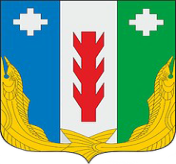 ПроектАдминистрация Порецкого муниципального округа Чувашской Республики     ПОСТАНОВЛЕНИЕ_________№ _____с. ПорецкоеЧăваш РеспубликинПăрачкав муниципалитетокругӗн администрацийĕЙЫШĂНУ________  № _____Пăрачкав сали